WW2 Arms Auction“We shall fight on the beaches, we shall fight on the landing grounds, we shall fight in the fields and on the streets, we shall fight in the hills; we shall never surrender.” Winston ChurchillName of Country: ____________________________________________________Names of Group Members: ___________________________________________________________________This sheet is to help you keep track of your bidding. Each team starts the game with $100. There are 18 weapons up for sale, so make sure you budget! Check mark         on the LEFT if you end up buying it! 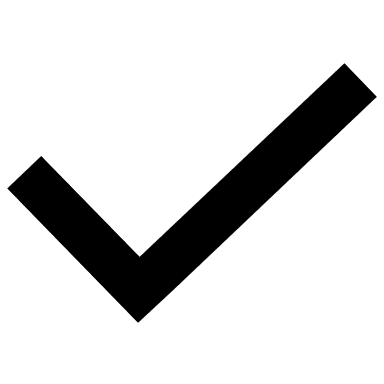 										Total Points _______WW2 Arms Auction - EFFECTIVENESS KEY“We shall fight on the beaches, we shall fight on the landing grounds, we shall fight in the fields and on the streets, we shall fight in the hills; we shall never surrender.” Winston ChurchillName of Country: ____________________________________________________Names of Group Members: ___________________________________________________________________This sheet is to help you keep track of your bidding. Each team starts the game with $100. There are 18 weapons up for sale, so make sure you budget! Check mark         on the LEFT if you end up buying it! 										Total Points _______Weapon Name:How useful do you think it will be? (Rate from 1-10)What is your ceiling bid? (highest you can spend?)Ceiling bids should not add up to more than $100 total.What will be your opening bid? (Don’t start with your ceiling bid, you might end up getting it for cheaper!)At end: What is effectiveness of the weapon? (1-10)1. B-17 Flying Fortress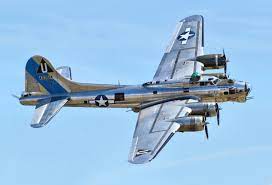 How much did you spend: _____2. Dog Bombs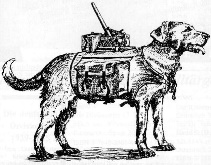 How much did you spend: _____3. U-Boat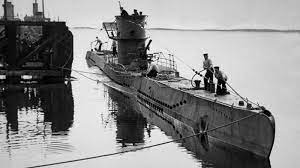 How much did you spend: _____4. Aircraft Carrier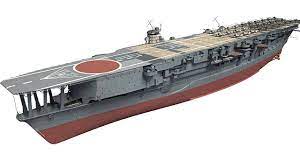 How much did you spend: _____5. Landkreuzer P-1000 Ratte Tank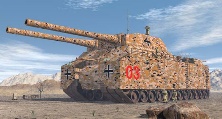 How much did you spend: _____6. V1 & V2 Rockets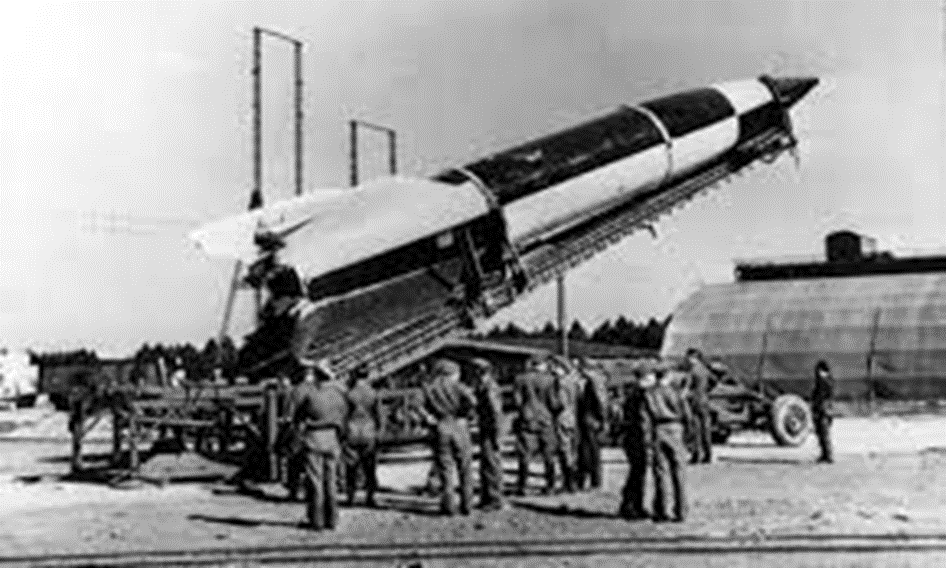 How much did you spend: _____7. Studebaker Trucks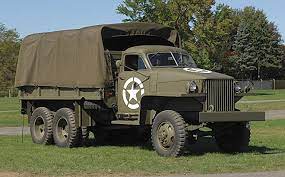 How much did you spend: _____8. Fighter Plane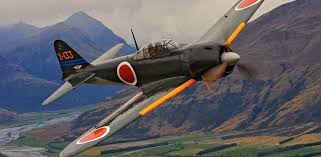 How much did you spend: _____9. Napalm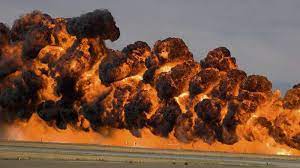 How much did you spend: _____10. Atomic Bomb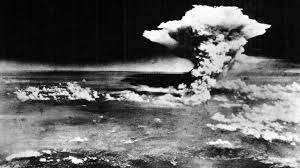 How much did you spend: _____11. Kamikaze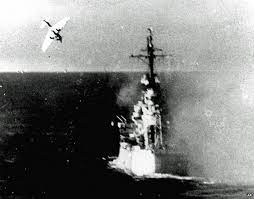 How much did you spend: _____12. Schwerer Gustav 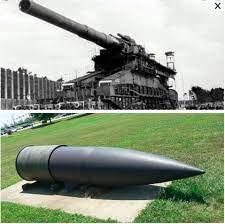 How much did you spend: _____13.  Radar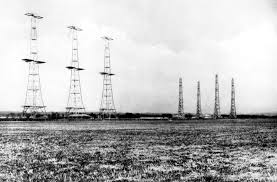 How much did you spend: _____14. Enigma Code Machine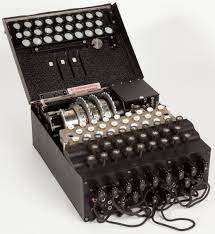 How much did you spend: _____15.  Tanks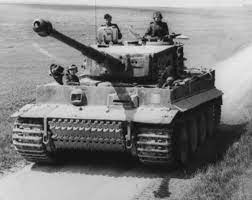 How much did you spend: _____16. The Convoy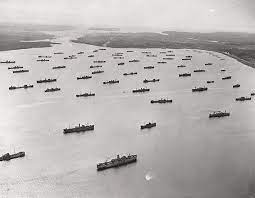 How much did you spend: _____17. Infantry Weapons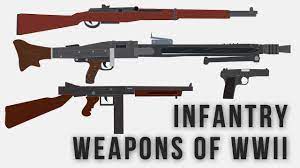 How much did you spend: _____Weapon Name:How useful do you think it will be? (Rate from 1-10)What is your ceiling bid? (highest you can spend?)Ceiling bids should not add up to more than $100 total.What will be your opening bid? (Don’t start with your ceiling bid, you might end up getting it for cheaper!)At end: What is effectiveness of the weapon? (1-10)1. B-17 Flying FortressHow much did you spend: _____42. Dog BombsHow much did you spend: _____13. U-BoatHow much did you spend: _____   94. Aircraft CarrierHow much did you spend: _____   85. Landkreuzer P-1000 Ratte TankHow much did you spend: _____   06. V1 & V2 RocketsHow much did you spend: _____   37. Studebaker TrucksHow much did you spend: _____   68. Fighter PlaneHow much did you spend: _____   89. NapalmHow much did you spend: _____   510. Atomic BombHow much did you spend: _____   911. KamikazeHow much did you spend: _____   412. Schwerer Gustav How much did you spend: _____   113.  RadarHow much did you spend: _____   514. Enigma Code MachineHow much did you spend: _____   915.  TanksHow much did you spend: _____   816. The ConvoyHow much did you spend: _____   517. Infantry WeaponsHow much did you spend: _____   6